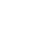 Wisconsin Department of Financial InstitutionsStrengthening Wisconsin's Financial FutureCredential 8454-800Credential 8454-800DetailsRequirementsPaymentsOrdersFinancialsRelationshipsDetailsLicense current through:07/31/2023Granted date:12/10/2003Orders:NONEOther Names: